Green Bay Strikers Board of Director's Meeting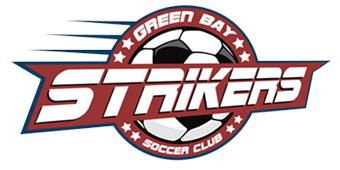 Wednesday, June 1, 2022 8:45pm via ZoomMEETING MINUTESMembers Present: Scott DeBaker, Gretchen Jandrin, Michelle Hagerty, Tom Matuszak, Chelsea Nicholson, Drew Schmidt, Lisa Schultz, Todd WalkowskiMembers Absent: Ryan Bangert, Donn Bramer, Marty Briggs, Sylvia Flores, Andrea Maloney, Joe Prosser, Kris Scolare, Brian WondrashCALL TO ORDER: President Scott DeBaker called the meeting to order at 7:48pm.AGENDA: Michelle HReviewed and approved.SECRETARY’S MINUTES:  Michelle HApril minutes reviewed and approved.TREASURER’S MINUTES:  Gretchen JAll accounts are in order.  BAY LAKES REPORT:  Scott D/Michelle H/Tom M/Chelsea N/Kris Scolare/Todd WAll Coaches and adult Referees (18 and older) must complete concussion and SafeSport training and must maintain two-deep leadership at all times, including emails per SAY.Motion approved to purchase basic Zoom membership for Bay Lakes meetings.Schedules have been released and are posted on the Bay Lakes website. Will be some cross pool games because of odd number of teams for U15 girls, U19 boys and girls. Should have at least four home field games.Struggling for Referees, lost 21 from last year. Discussion about the way Referees are paid, conclusion was to keep system as is, all clubs will pay Referees directly.Next meeting May 19, 2022, 6:30pm – VirtualCOMMITTEE REPORTSREGISTRATION: Michelle H/Joe PSee attachment for registration numbersPlayers on wait list – 4-U6, 3-U8B, 10-U10B, 3-U10G, 6-U12B, 4-U15B, 1-U19-GCOACHES TRAINING: Joe P/Todd WAttendance was good, training went well, UWGB coaches were great, the resources from SAY work wellCOACHES STAFFING: Michelle H/Division CoordinatorsOnly short 1 coach this year – U12 Girls has one team with only 1 coachHow can we recruit Coaches earlier next year?  Suggestions to add question at the bottom of team rankings if they are willing to coach again next year or ask when they turn in their rating sheets at Soccerfest.  Ask if they know anyone else who would be willing to coach next year?  Do we increase the incentive?  Offer a bigger incentive if they sign up before a certain date?  Create a Survey Monkey – Are you willing to sign up again next year? If no, why?  What can we do to improve your coaching experience?   How can we recruit more coaches?  Is there a way to recruit college students? Are the UWGB coaches that help with our coach training have any ideas to recruit?REFEREE TRAINING/STAFFING: Lisa S/Scott D/Joe P25 Referees registered.Online training, virtual training and in-person scrimmage information shared with all Referees.Discussed Referee pay – do we want to continue paying the Referees based on their years of experience or do we want to change it? Motion made to increase starting pay to $15 per game, for each year of experience with the Strikers, will be paid an additional $1 per year up to a max of $20 per game.  If a second Referee does not show up for a U10 or U12 game, then the Referee who refs alone will receive time and a half pay. Motion seconded and approved. Treasurer will maintain a list of Referees and their years of experience.REFEREE SCHEDULING: Lisa S/Scott D/Joe PAndrea has created a how-to document for Sling, the scheduling app.  Lisa will share this with the Referees with some guidelines about how many games they are allowed to sign up for, etc.Will continue to have Referees use Google form to report their games.  Scott will update the Google form and create a Referee email that will go to Lisa.  Michelle will update the website with instructions on how to fill out the Google form.Lisa and Andrea are discussing attending the Bay Lakes Referee scrimmage to meet with the Referees and give them some instruction on how to use the app, their equipment, etc. EQUIPMENT: Balls – Gretchen J; Shirts – Scott D/Kris S; Trophies - Tom; Photos – Donn BFirst batch of shirts has been dropped off at CP Center to have names applied. Chelsea volunteered to have the coaches pick up shirts from her porch this year – 485 Delwiche Rd Green Bay 54302. Trophies have been ordered through Weber. Will be stored at Arnie Wolff.FIELDS/NETS: Gretchen J/Scott D/Joe P/Drew SA lot of the City of Green Bay fields are wet.  Gretchen will go out to fields on Friday to start putting up nets.Goals will not be out at Arnie Wolff until later in the season.Email from Kyle with Bellevue Park & Rec today (5/4) – “The fields have been outlined.  The plan now is to line them on Friday.  The ground has been and still is too saturated to get lines down that will stick properly.  We are hoping that after a few days of sun here that Friday will be in better condition to line them.  The goals at Willow needed repair so we had to order a part to fix them that is scheduled to arrive today.  So the hope is those will be good to go and put the nets on by the end of the week. “CONCESSIONS/ARNIE WOLFF SPORTS COMPLEX: Tom M/Marty BPrices have increased because of added cost. Created inventory sheets to track inventory.Michelle created a Sign-Up Genius for parent volunteers for the Arnie Wolff concession stand, sent to Tom, Marty and Scott for feedback.Michelle sent a list of families who volunteered to Tom and Marty.  Tom is creating instructions for the stand so that people can work without supervision if needed.  Tom will not be able to be there every night, will need to have other board members help open the stand and get the volunteers started.  Michelle will create a Sign-Up genius for the board to help.SOCCERFEST: Andrea M/Scott D/Kris SKris asked about contacting local businesses about field sponsorships. She suggested sending a postcard (like we did for registration) out to businesses on the east side of Green Bay. We only have 6 fields available for sponsors. Suggestion made to send an email to all of our families, asking if anyone owns a business and would be interested in a field sponsorship.  Will need committee to create an email and Michelle will send out to all registered users on Sports Connect.Andrea has booked Gourmet Corn.  She is reaching out to Magic and Mischief regarding face painting or henna. She has a suggestion for trophy handout, will discuss at next meeting.Michelle can help the committee create a Sign-Up Genius for concession stand volunteers and send it out – will email committee for direction.WEBSITE/FACEBOOK: Michelle H/Chelsea N Michelle will update Facebook and website.DIVERSITY: Andrea M/Sylvia F/Joe PNo reportETHICS: Executive Board and board representative  No reportDIVISION COORDINATORS: Kris S/Andrea M/Donn B/Drew S/Scott D/Tom M/Chelsea NMichelle will include division coordinators on emails regarding player/family contact, player drops and adds.ADMINISTRATIVE: Michelle H.SAY has updated requirements for SafeSport training – all board members need to complete training yearly.  Either initial training or refresher.  Please complete ASAP and email Michelle once finished. OLD BUSINESS: Green Bay Glory Women’s Soccer Green Bay Strikers Night confirmed Sunday, June 12, 3pm game. Need 6 ball kids – 11 and older – and 22 junior captains (walk out with the player) – Michelle will create a Sign-Up Genius.  Will have activities at half time.  Group deal - $8 per person, kids 5 and under are free.  There will be a link to sign up and get tickets.  Todd will forward information to Michelle will send out an email and put on Facebook once season starts.  Todd will not be able to attend this event, will need someone from the board to be the point of contact for the event.The City of Green Bay contacted Marty to ask for the money that we had put aside for the sign at Arnie Wolff, which was a donation from the fire department.  The city is going to put up the sign and this money will help offset the cost. Gretchen will follow up.NEW BUSINESS:Cover Coach concerns – Several coaches emailing Michelle with coaching questions, she is directing them to contact their Division Coordinator.  Cover Player concerns – Multiple families emailing Michelle because they have not heard from their coaches, emails sent reminding coaches to reach out to families ASAP.Soccerfest planning – see notes above. Committee not in attendance, pushed to next meetingAll committees, please meet outside the board meeting and bring updates to the meeting.  MEETING ADJOURNED at 9:25pm.Next meeting – Wednesday, June 1, 2022 8:45pm* Note later start time* Festival Foods University Ave June Agenda:Review plans for SoccerfestMichelle Hagerty, Secretary